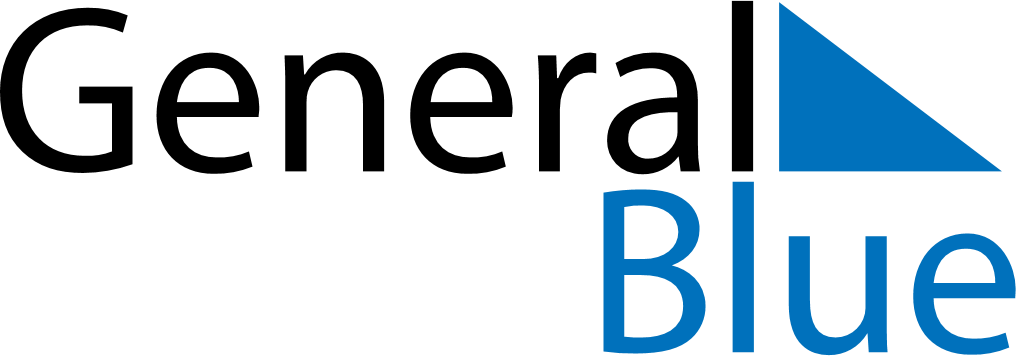 Quarter 4 of 2022AnguillaQuarter 4 of 2022AnguillaQuarter 4 of 2022AnguillaQuarter 4 of 2022AnguillaQuarter 4 of 2022AnguillaOctober 2022October 2022October 2022October 2022October 2022October 2022October 2022MONTUEWEDTHUFRISATSUN12345678910111213141516171819202122232425262728293031November 2022November 2022November 2022November 2022November 2022November 2022November 2022MONTUEWEDTHUFRISATSUN123456789101112131415161718192021222324252627282930December 2022December 2022December 2022December 2022December 2022December 2022December 2022MONTUEWEDTHUFRISATSUN12345678910111213141516171819202122232425262728293031Dec 19: National Heroes and Heroines DayDec 25: Christmas DayDec 26: Boxing DayDec 27: Christmas Day (substitute day)